О  назначении   публичных  слушаний  по  проекту Правил землепользования и застройки с. Арсланово, с.Аминево, д.Новая, д.Леонидовка, д.Ирек сельского поселения Арслановский  сельсовет сельсовет муниципального района Чишминский район Республики Башкортостан     В соответствии с пунктом 3 части 3 статьи 28 Федерального закона «Об общих принципах организации местного самоуправления в Российской Федерации», руководствуясь статьями Градостроительного кодекса Российской Федерации, Уставом сельского поселения Арслановский  сельсовет  муниципального района Чишминский  район Республики Башкортостан, решением Совета  сельского  поселения Арслановский сельсовет  от  № 14 «О порядке организации и  проведения публичных слушаний в сельскогом поселении Арслановский сельсовет муниципального  района  Чишминский район  Республики Башкортостан», Совет сельского поселения Арслановский сельсовет муниципального района Чишминский район   р е ш и л :1. Назначить проведение публичных слушаний по проекту Правил землепользования и застройки с.Арсланово, с.Аминево, д.Новая, д.Леонидовка, д.Ирек  Арслановский сельсовет муниципального района Чишминский район Республики Башкортостан на  в здании Администрации сельского поселения Арслановский сельсовет по адресу: Чишминский район, с. Арсланово, ул. Центральная, 46. 2. Назначить комиссию по организации и проведению публичных слушаний по проекту Правил землепользования и застройки с.Арсланово, с.Аминево, д.Новая, д.Леонидовка, д.Ирек  Арслановский сельсовет муниципального района Чишминский район Республики Башкортостан в составе согласно приложению к настоящему решению.3. Обнародовать проект Правил землепользования и застройки с.Арсланово, с.Аминево, д.Новая, д.Леонидовка, д.Ирек  Арслановский  сельсовет муниципального района Чишминский район Республики Башкортостан путем выставления в здании Администрации сельского поселения Арслановский сельсовет по адресу: Чишминский район, с.Арсланово,  ул. Центральная, 46 и размещения на официальном сайте Администрации сельского поселения Арслановский сельсовет муниципального района Чишминский район Республики Башкортостан в сети Интернет.4. Установить, что письменные предложения жителей сельского поселения Арслановский сельсовет и заинтересованных лиц по вопросу, указанному в пункте 1 настоящего решения, принимаются в Администрации сельского  поселения Арслановский  сельсовет  муниципального  района Чишминский  район Республики Башкортостан  по адресу: Республика Башкортостан, Чишминский  район,  с.Арсланово, ул. Центральная  46,   ежедневно с  –  и с  –  часов (кроме выходных и праздничных дней) в течение 30 дней со дня опубликования информационного сообщения о назначении публичных слушаний, по форме, установленной п.п. 2.5.5 решения Совета  сельского  поселения Арслановский сельсовет  от  года № 14.5. Заключение о результатах публичных слушаний по проекту Правил землепользования и застройки с.Арсланово, с.Аминево, д.Новая, д.Леонидовка, д.Ирек  Арслановский сельсовет муниципального района Чишминский район Республики Башкортостан направить на опубликование в порядке, установленном для официального опубликования муниципальных правовых актов, в течение 5 дней со дня проведения публичных слушаний.      7. Обнародовать  настоящее решение в здании Администрации сельского поселения Арслановский  сельсовет муниципального района  Чишминский  район   Республики Башкортостан  по  адресу: с.Арсланово, ул.Центральная, 46, также разместить на официальном сайте Администрации сельского   поселения Алкинский  сельсовет муниципального района Чишминский район в сети Интернет.         8. Настоящее решение вступает  в силу со дня официального опубликования информационного сообщения о проведении публичных слушаний по проекту Правил землепользования и застройки с.Арсланово, с.Аминево, д.Новая, д.Леонидовка, д.Ирек  Арслановский  сельсовет муниципального района Чишминский район Республики Башкортостан.Глава сельского поселения  Арслановский   сельсоветмуниципального района Чишминский район   Республики Башкортостан            __________________             И.Ф.ШафиковПриложение к решению Совета сельского  поселения Арслановский сельсовет муниципального  района   Чишминский район Республики   Башкортостан от «08» августа  2014 года  №17СОСТАВ КОМИССИИПО ОРГАНИЗАЦИИ И ПРОВЕДЕНИЮ ПУБЛИЧНЫХ СЛУШАНИЙпо проекту правил землепользования и застройки с.Арсланово, с.Аминево, д.Новая, д.Леонидовка, д.Ирик   сельского поселения Арслановский  сельсовет муниципального района Чишминский район Республики Башкортостан»    Башҡортостан РеспубликаҺыШишмӘ  районы муниципаль районыныҢАлкин ауыл СОВЕТЫ     ауыл БИЛӘМӘҺЕ СОВЕТЫ,Узытамак ауылы, Үзәк урамы,Башҡортостан РеспубликаҺыШишмӘ  районы муниципаль районыныҢАлкин ауыл СОВЕТЫ     ауыл БИЛӘМӘҺЕ СОВЕТЫ,Узытамак ауылы, Үзәк урамы,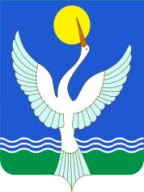 Республика Башкортостан СОВЕТСЕЛЬСКОГО ПОСЕЛЕНИЯ  алкинский сельсоветМУНИЦИПАЛЬНОГО РАЙОНАЧишминскИЙ район452154, с.Узытамак,  ул. Центральная, 100                   КАРАР                                                                        РЕШЕНИЕ                   КАРАР                                                                        РЕШЕНИЕ                   КАРАР                                                                        РЕШЕНИЕ         «08» август 2014 й.                       №_17____          « 08» августа 2014г.         «08» август 2014 й.                       №_17____          « 08» августа 2014г.         «08» август 2014 й.                       №_17____          « 08» августа 2014г.Аминева Г.М.       -депутат  Совета  сельского  поселения                                       Арслановский сельсовет, председатель комиссии;Исламбратова А.Я.Члены  комиссии:        -депутат Совета    сельского   поселения          Арслановский  сельсовет,  секретарь комиссииЗайнуллин И.Р.        - главный архитектор администрации                                                 МР Чишминский  район (по согласованию); Мингазов С.Н.  Биктагиров М.М..                          - депутат Совета    сельского   поселения           Арслановский  сельсовет;         -депутат Совета    сельского   поселения            Арслановский  сельсовет;  